Unit: Research / TED Talks	          Investigate DiscernEQ: What is “research”?5/13Aim: How can we investigate mentor texts in order to plan our own work? (Day II)Mind Spark: Take out inquiry notes What did we do yesterday? Why did we do it? 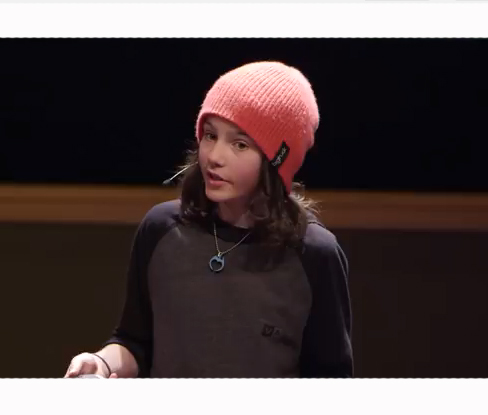             TED Talks Mentor Text InquiryWrap-up: Move into some focused free writing: What topics are you gravitating towards? Why are you gravitating towards these topics? Are there any subtopics you may want to explore?Quick Share: What were some things you saw in the talks today that you really enjoyed?What topics are you thinking of exploring?Homework:Independent Reading 4o mins. Unit: Research / TED Talks	          Investigate DiscernEQ: What is “research”?5/13Aim:  What is it about our world that makes you passionate?Mind Spark: What videos did you watch for homework?What did you like about them?Any ideas for your own piece?I   ?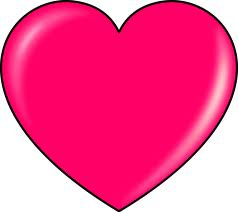 Strong researchers are passionate about the topic they study. They have a personal connection and a stake in their research.What is your topic of interest?What is your personal connection to this idea?Why are you interested in this? What experiences have brought you to this topic?Take time to free-write and collect your thinking…What do you already know about the topic… what else is there to know? If you’re stuck between several topics, use this chart to see which topic pushes you to ask the most interesting questions?Example:Look at the questions you are wondering about. Identify your subtopics. Homework: Please come in with a working research question.Developing a research question:Have a student Title of TED TalkRating (1-5)What I really liked about this talk was…Notes to self:Inspiration/IdeasTopicI know some things about this topic like…Questions I have and topics I want to know more about:RomanEmpireArchitectureInventionsRulers/EmperorsYOU CAN ALSO FREEWRTE THIS PART… REALLY GETS THE IDEAS FLOWINGWhat was thesocial and family structure of Roman families?What religion/gods did Romans worship? Did they go to a temple? How often?What did school look like in the Roman Empire? Who got to go to school?Questions I have and topics I want to know more about:What was thesocial and family structure of Roman families?(Subtopic: Family)What religion/gods did Romans worship? Did they go to a temple? How often?(Subtopic: Religion)Who went to school? What was school like?(Subtopic: Education/School ) 